ПРАВИТЕЛЬСТВО ИРКУТСКОЙ ОБЛАСТИ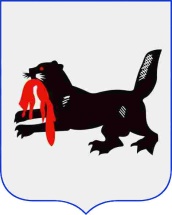 П О С Т А Н О В Л Е Н И Е              ___________________                                                                                №_________________ИркутскОб отдельных мерах поддержки мукомольной и хлебопекарной промышленности в Иркутской областиВ целях стабилизации цен на продовольственные товары в Иркутской области, в соответствии со статьей 78 Бюджетного кодекса Российской Федерации, в соответствии с постановлениями Правительства  Российской Федерации от 17 декабря 2020 года № 2140 «Об утверждении правил предоставления и распределения иных межбюджетных трансфертов, имеющих целевое назначение, из федерального бюджета бюджетам субъектов Российской Федерации в целях софинансирования расходных обязательств субъектов Российской Федерации на осуществление компенсации предприятиям хлебопекарной промышленности части затрат на реализацию произведенных и реализованных хлеба и хлебобулочных изделий», от 14 декабря 2020 года № 2095 «Об утверждении правил предоставления и распределения иных межбюджетных трансфертов, имеющих целевое назначение, из федерального бюджета бюджетам субъектов Российской Федерации в целях софинансирования расходных обязательств субъектов Российской Федерации на осуществление компенсации производителям муки части затрат на закупку продовольственной пшеницы», руководствуясь частью 4 статьи 66, статьей 67 Устава Иркутской области, Правительство Иркутской области 
П О С Т А Н О В Л Я Е Т:Установить, что в Иркутской области за счет средств областного бюджета реализуются мероприятия, направленные на оказание поддержки  производителям муки и предприятиям хлебопекарной промышленности.2. Утвердить Положение о предоставлении производителям муки субсидий из областного бюджета в целях возмещения части затрат (без учета налога на добавленную стоимость), связанных с приобретением продовольственной пшеницы, (прилагается).3. Утвердить Положение о предоставлении предприятиям хлебопекарной промышленности субсидий из областного бюджета в целях возмещения части затрат (без учета налога на добавленную стоимость) на реализацию произведенных ими хлеба и хлебобулочных изделий (прилагается).4. Настоящее постановление подлежит официальному опубликованию в общественно-политической газете «Областная», сетевом издании «Официальный интернет-портал правовой информации Иркутской области» (ogirk.ru), а также на «Официальном интернет-портале правовой информации» (www.pravo.gov.ru).                                        УТВЕРЖДЕНОпостановлением Правительства                                             Иркутской области                                                                 от _______________________  ПОЛОЖЕНИЕ О ПРЕДОСТАВЛЕНИИ ПРОИЗВОДИТЕЛЯМ МУКИ СУБСИДИЙ ИЗ ОБЛАСТНОГО БЮДЖЕТА В ЦЕЛЯХ ВОЗМЕЩЕНИЯ ЧАСТИ ЗАТРАТ (БЕЗ УЧЕТА НАЛОГА НА ДОБАВЛЕННУЮ СТОИМОСТЬ), СВЯЗАННЫХ С ПРИОБРЕТЕНИЕМ ПРОДОВОЛЬСТВЕННОЙ ПШЕНИЦЫГлава 1. ОБЩИЕ ПОЛОЖЕНИЯ1. Настоящее Положение определяет условия и порядок предоставления производителям муки субсидий из областного бюджета в целях возмещения части затрат (без учета налога на добавленную стоимость), связанных с приобретением продовольственной пшеницы (далее - субсидии), категории лиц, имеющих право на получение субсидий, а также порядок возврата субсидий.2. Для целей настоящего Положения используются следующие основные понятия:«мука» - мука пшеничная и пшенично-ржаная (код продукции в соответствии с Общероссийским классификатором продукции по видам экономической деятельности ОКПД 2 - 10.61.21);«продовольственная пшеница» - пшеница первого, второго, третьего и четвертого классов;«производители муки» - организации и индивидуальные предприниматели, занимающиеся производством муки из зерновых культур (код вида экономической деятельности в соответствии с Общероссийским классификатором видов экономической деятельности (ОК 029-2014 (КДЕС Ред. 2) - 10.61.2).3. Субсидии предоставляются в целях реализации государственной программы Иркутской области «Развитие сельского хозяйства и регулирование рынков сельскохозяйственной продукции, сырья и продовольствия» на 2019 - 2024 годы, утвержденной постановлением Правительства Иркутской области от 26 октября 2018 года № 772-пп.4. Исполнительным органом государственной власти Иркутской области, уполномоченным на предоставление субсидий, является министерство сельского хозяйства Иркутской области (далее - министерство).5. Субсидии предоставляются в пределах лимитов бюджетных обязательств, доведенных до министерства на цели, указанные в пункте 1 настоящего Положения (далее – лимиты бюджетных обязательств).При формировании проекта закона о бюджете (проекта закона о внесении изменений в закон о бюджете) информация, содержащая сведения о субсидии, размещается на едином портале бюджетной системы Российской Федерации в информационно-телекоммуникационной сети «Интернет» (в разделе единого портала бюджетной системы Российской Федерации).6. Право на получение субсидий имеют производители муки, зарегистрированные и осуществляющие свою деятельность на территории Иркутской области (далее – заявители).Соответствие заявителя категории, установленной настоящим пунктом, в части регистрации на территории Иркутской области, а также в части осуществления вида экономической деятельности, предусмотренного абзацем четвертым пункта 2 настоящего Положения, проверяется министерством самостоятельно на основании информации, размещенной на официальном сайте Федеральной налоговой службы (www.egrul.nalog.ru).Глава 2. УСЛОВИЯ ПРЕДОСТАВЛЕНИЯ СУБСИДИЙ7. Субсидия предоставляется при соответствии заявителя следующим условиям:1) заявитель не является иностранным и российским юридическим лицом, указанным в пункте 15 статьи 241 Бюджетного кодекса Российской Федерации, на день представления документов, предусмотренных в пункте
 9 настоящего Положения (далее – документы) (для юридических лиц);2) отсутствие факта получения средств из областного бюджета на основании иных нормативных правовых актов на возмещение затрат, указанных в заявлении о предоставлении субсидий (далее – заявление), на день представления документов;3) отсутствие факта получения субсидии ранее на возмещение части затрат, указанных в заявлении, на день представления документов;4) отсутствие просроченной (неурегулированной) задолженности по денежным обязательствам перед Иркутской областью на день представления документов;5) наличие письменного согласия заявителя на осуществление министерством и органами государственного финансового контроля в установленном законодательством порядке проверок соблюдения условий, целей и порядка предоставления субсидии;6) затраты, включенные в заявление, предусмотрены пунктом 
1 настоящего Положения и понесены заявителем не ранее месяца, предшествующего месяцу представления документов; 7) наличие у заявителей мощностей для производства муки на день представления документов;8) заявитель произвел муку из продовольственной пшеницы (части продовольственной пшеницы), часть затрат на приобретение которой возмещается за счет субсидии, на день представления документов и (или) представил в министерство письменное обязательство произвести муку из продовольственной пшеницы (части продовольственной пшеницы), часть затрат на приобретение которой возмещается за счет субсидии, и представить в министерство отчет об осуществлении производства муки по форме и в сроки, предусмотренные правовым актом министерства;9) заявитель реализовал и (или) направил на собственную переработку муку (часть муки), произведенную (произведенной) из продовольственной пшеницы, часть затрат на приобретение которой возмещается за счет субсидии, на день представления документов и (или) представил в министерство письменное обязательство реализовать и (или) направить на собственную переработку муку (часть муки), произведенную (произведенной) из продовольственной пшеницы, часть затрат на приобретение которой возмещается за счет субсидии, и представить в министерство отчет о реализации и (или) направлении на собственную переработку муки по форме и в сроки, предусмотренные правовым актом министерства;10) наличие письменных обязательств заявителя (далее - письменные обязательства): достигнуть результата предоставления субсидии, которым является неповышение цен на произведенную заявителем муку в течение месяца, в котором предоставлена субсидия, а также в течение трех месяцев, следующих за месяцем предоставления субсидии, по отношению к средневзвешенной цене, сложившейся у заявителя, в месяце, предшествующем месяцу предоставления субсидии.  Средневзвешенная  цена, сложившаяся у заявителя в месяце, предшествующем месяцу предоставления субсидии, определяется в соответствии с методикой, утвержденной правовым актом министерства;представить в министерство отчет о достижении результата предоставления субсидии по форме, определенной соглашением о предоставлении субсидии (далее - соглашение), до 15 числа четвертого месяца, следующего за месяцем предоставления субсидии.  8. Соответствие заявителя условиям, установленным подпунктами 1 (за исключением проверок в отношении акционерных обществ), 3, 4 пункта 7 настоящего Положения, проверяется министерством самостоятельно на основании сведений, имеющихся в министерстве, органе государственной власти Иркутской области, осуществляющем учет денежных обязательств (задолженности по денежным обязательствам) перед Иркутской областью, а также информации, размещенной на официальных сайтах Федеральной налоговой службы (www.egrul.nalog.ru) и арбитражных судов (www.arbitr.ru).Глава 3. ПОРЯДОК ПРЕДОСТАВЛЕНИЯ И ВОЗВРАТА СУБСИДИЙ9. Для получения субсидии заявитель обязан в срок не позднее 1 ноября  текущего года представить лично или через организации почтовой связи в министерство следующие документы:1) заявление по форме, утвержденной правовым актом министерства, содержащее:указание затрат, часть которых возмещается за счет субсидии, а также период, в который они понесены;информацию о том, что заявитель соответствует условиям, установленным подпунктами 2, 4 пункта 7 настоящего Положения;письменное согласие заявителя на осуществление министерством и органами государственного финансового контроля в установленном законодательством порядке проверок соблюдения условий, целей и порядка предоставления субсидии;2) копию документа, подтверждающего полномочие лица на представление интересов заявителя в министерстве (в случае представления интересов заявителя в министерстве лицом, не являющимся лицом, имеющим право действовать без доверенности);3) документы, подтверждающие распределение долей в уставном капитале (для акционерных обществ). Указанные документы представляются с соблюдением требований Федерального закона от 27 июля 2006 года 
№ 152-ФЗ «О персональных данных»;4) отчет об объемах закупленного продовольственного зерна, часть затрат на реализацию которого возмещается за счет субсидии, по форме, утвержденной правовым актом министерства;5) отчет о наличии мощностей для производства муки по форме, утвержденной правовым актом министерства;6) отчет об осуществлении производства муки и (или) письменное обязательство произвести муку из продовольственной пшеницы (части продовольственной пшеницы), часть затрат на приобретение которой возмещается за счет субсидии, и представить в министерство отчет об осуществлении производства муки;7) отчет о реализации и (или) направлении на собственную переработку муки и (или) письменной обязательство реализовать и (или) направить на собственную переработку муку (часть муки), произведенную (произведенной) из продовольственной пшеницы, часть затрат на приобретение которой возмещается за счет субсидии, и представить в министерство отчет о реализации и (или) направлении на собственную переработку муки;8) письменные обязательства.10. Копия документа, указанного в подпункте 2 пункта 9 настоящего Положения, заверяются подписью и печатью заявителя (при наличии печати).Заявители несут ответственность в соответствии с законодательством за достоверность представляемых в министерство сведений и документов.11. Документы регистрируются министерством в день их поступления в журнале регистрации документов, который ведется по форме, утвержденной правовым актом министерства.Наименования, номера и даты всех документов, представляемых заявителем в министерство, количество листов в них вносятся в опись, составляемую в двух экземплярах. Первый экземпляр описи с отметкой о дате, времени и должностном лице министерства, принявшем документы, остается у заявителя (в случае поступления документов через организации почтовой связи - направляется заявителю через организации почтовой связи), второй экземпляр описи прилагается к представленным документам.12.  Министерство рассматривает документы в течение 10 рабочих дней со дня регистрации заявления и заключает с заявителем соглашение или принимает решение об отказе в предоставлении субсидии, оформляемое правовым актом министерства.Решение об отказе в предоставлении субсидии с указанием причин отказа направляется заявителю через организации почтовой связи заказным письмом с уведомлением в течение 10 календарных дней со дня его принятия.13. Основаниями для отказа в предоставлении субсидии являются:1) несоответствие лица, обратившегося в министерство за представлением субсидий, категориям лиц, установленным пунктом 6 настоящего Положения;2) непредставление (представление не в полном объеме) документов;3) представление документов, по истечении срока, установленного пунктом 9 настоящего Положения;4) несоответствие заявителя условиям, установленным пунктом 7 настоящего Положения;5) установление факта недостоверности представленной заявителем информации;6) несоответствие представленных заявителем документов, требованиям, предусмотренным настоящим Положением.14. Для расчета размера субсидии министерством определяется ставка субсидии, которая составляет 50 процентов разницы между текущей ценой на продовольственную пшеницу на день представления документов и среднемесячной средней ценой в Российской Федерации на продовольственную пшеницу за аналогичные периоды трех предыдущих лет, по данным Федеральной службы государственной статистики, скорректированной с учетом инфляции. Ставка субсидии определяется на день представления документов.Размер субсидии рассчитывается как произведение объема приобретенной продовольственной пшеницы (в тоннах) и ставки субсидии.В случае, если заявитель понес затраты в иностранной валюте, субсидия предоставляется исходя из курса рубля к иностранной валюте, установленного Центральным банком Российской Федерации на дату осуществления указанных затрат, в соответствии с платежным документом. В случае, если осуществление затрат подтверждается несколькими платежными документами, то субсидия предоставляется исходя из курса рубля к иностранной валюте, установленного Центральным банком Российской Федерации, на дату осуществления каждого платежа.15. Предоставление субсидии осуществляется министерством на основании соглашения, заключаемого в соответствии с типовой формой, установленной Министерством финансов Российской Федерации для соглашений о предоставлении субсидий из федерального бюджета. Соглашение с соблюдением требований о защите государственной тайны заключается в государственной интегрированной информационной системе управления общественными финансами «Электронный бюджет».В  соглашение включается условие о согласовании новых условий соглашения или о расторжении соглашения при недостижении согласия по новым условиям, в случае уменьшения министерству ранее доведенных лимитов бюджетных обязательств, приводящего к невозможности предоставления субсидии в размере, определенном в соглашении. В случае согласования новых условий соглашения между министерством и заявителем заключается дополнительное соглашение к соглашению в срок 10 рабочих дней со дня уменьшения министерству ранее доведенных лимитов бюджетных обязательств, предусматривающее следующие условия:в случае, если лимитов бюджетных обязательств достаточно для перечисления части субсидии заявителю, субсидия перечисляются двумя платежами: первый – в течение срока, определенного абзацем первым пункта 16 настоящего Положения, второй – в течение 30 рабочих дней со дня доведения до министерства лимитов бюджетных обязательств в текущем или очередном финансовом году. Размер первого платежа соответствует размеру доступного остатка лимитов бюджетных обязательств. Размер второго платежа определяется как разница между размером субсидии, рассчитанным в соответствии с пунктом 14 настоящего Положения, и размером первого платежа;в случае, если лимиты бюджетных обязательств отсутствуют, субсидия перечисляется в текущем или очередном финансовом году в течение 30 рабочих дней со дня доведения до министерства лимитов бюджетных обязательств.16. Перечисление субсидии осуществляется с лицевого счета министерства на расчетный или корреспондентский счет, открытый заявителю в учреждениях Центрального банка Российской Федерации или кредитных организациях, не позднее 10 рабочих дней со дня принятия министерством решения о предоставлении субсидии, за исключением случаев, предусмотренных абзацами пятым, шестым пункта 15 настоящего Положения.Очередность перечисления субсидии получателям определяется с учетом даты и времени представления ими документов в министерство. В первоочередном порядке субсидия перечисляется получателю, который раньше других представил документы в министерство.17. В случае нарушения заявителем условий, установленных пунктом 7 настоящего Положения, выявленного по фактам проверок, проведенных министерством, а также органами государственного финансового контроля, невыполнения или ненадлежащего выполнения обязательств, в том числе по достижению результата предоставления субсидии, министерство в течение 20 рабочих дней со дня подписания документа, подтверждающего выявление факта данного нарушения, направляет заявителю требование о возврате полученной субсидии. Субсидия подлежит возврату в течение 20 рабочих дней со дня направления министерством указанного требования.18. Министерство проводит ежегодную оценку эффективности (результативности) предоставления субсидий в соответствии с порядком, установленным министерством.19. Ежегодный отчет о проведении оценки эффективности (результативности) предоставления субсидий (далее - ежегодный отчет) формируется министерством и направляется в министерство экономического развития Иркутской области, министерство финансов Иркутской области в срок до 30 марта года, следующего за годом предоставления субсидий. Ежегодный отчет подлежит размещению на официальном сайте министерства до 30 марта года, следующего за годом предоставления субсидий.20. Министерство в срок до 1 марта года, следующего за годом предоставления субсидий, представляет в министерство финансов Иркутской области отчет о предоставленных объемах государственной поддержки.21. Министерство и органы государственного финансового контроля осуществляют в установленном законодательством порядке проверку соблюдения условий, целей и порядка предоставления субсидий.Министр сельского хозяйстваИркутской области                                                                        И.П. Сумароков                                       УТВЕРЖДЕНОпостановлением Правительства                                             Иркутской области                                                                 от _______________________  ПОЛОЖЕНИЕ О ПРЕДОСТАВЛЕНИИ ПРЕДПРИЯТИЯМ ХЛЕБОПЕКАРНОЙ ПРОМЫШЛЕННОСТИ СУБСИДИЙ ИЗ ОБЛАСТНОГО БЮДЖЕТА  В ЦЕЛЯХ ВОЗМЕЩЕНИЯ ЧАСТИ ЗАТРАТ (БЕЗ УЧЕТА НАЛОГА НА ДОБАВЛЕННУЮ СТОИМОСТЬ) НА РЕАЛИЗАЦИЮ ПРОИЗВЕДЕННЫХ ИМИ ХЛЕБА И ХЛЕБОБУЛОЧНЫХ ИЗДЕЛИЙ Глава 1. ОБЩИЕ ПОЛОЖЕНИЯНастоящее Положение определяет условия и порядок предоставления предприятиям хлебопекарной промышленности субсидий из областного бюджета в целях возмещения части затрат (без учета налога на добавленную стоимость) на реализацию произведенных ими хлеба и хлебобулочных изделий  (далее - субсидии), категории лиц, имеющих право на получение субсидий, а также порядок возврата субсидий.2. Для целей настоящего Положения используются следующие основные понятия:«предприятия хлебопекарной промышленности» - организации и индивидуальные предприниматели, занимающиеся производством хлеба и хлебобулочных изделий недлительного хранения (со сроком годности менее пяти суток) (код вида экономической деятельности в соответствии с Общероссийским классификатором видов экономической деятельности (ОК 029-2014 (КДЕС Ред. 2) - 10.71.1);«хлеб и хлебобулочные изделия» – хлеб недлительного хранения, булочные изделия недлительного хранения (со сроком годности менее пяти суток) (код продукции в соответствии с Общероссийским классификатором продукции по видам экономической деятельности ОКПД 2 – 10.71.11.110 и 10.71.11.120).Субсидии предоставляются в целях реализации государственной программы Иркутской области «Развитие сельского хозяйства и регулирование рынков сельскохозяйственной продукции, сырья и продовольствия» на 2019 - 2024 годы, утвержденной постановлением Правительства Иркутской области от 26 октября 2018 года № 772-пп.4. Исполнительным органом государственной власти Иркутской области, уполномоченным на предоставление субсидий, является министерство сельского хозяйства Иркутской области (далее - министерство).5. Субсидии предоставляются в пределах лимитов бюджетных обязательств, доведенных до министерства на соответствующий финансовый год на цели, указанные в пункте 1 настоящего Положения (далее – лимиты бюджетных обязательств).При формировании проекта закона о бюджете (проекта закона о внесении изменений в закон о бюджете) информация, содержащая сведения о субсидии, размещается на едином портале бюджетной системы Российской Федерации в информационно-телекоммуникационной сети «Интернет» (в разделе единого портала бюджетной системы Российской Федерации).6. Право на получение субсидии имеют предприятия хлебопекарной промышленности, зарегистрированные и осуществляющие свою деятельность на территории Иркутской области (далее – заявители).Соответствие заявителя категории, установленной настоящим пунктом, в части регистрации на территории Иркутской области, а также в части осуществления вида экономической деятельности, предусмотренного абзацем вторым пункта 2 настоящего Положения, проверяется министерством самостоятельно на основании информации, размещенной на официальном сайте Федеральной налоговой службы (www.egrul.nalog.ru).Глава 2. УСЛОВИЯ ПРЕДОСТАВЛЕНИЯ СУБСИДИЙ7. Субсидия предоставляется при соответствии заявителя следующим условиям:1) заявитель не является иностранным и российским юридическим лицом, указанным в пункте 15 статьи 241 Бюджетного кодекса Российской Федерации, на день представления документов, предусмотренных пунктом 10 настоящего Положения (далее – документы) (для юридических лиц);2) отсутствие факта получения средств из областного бюджета на основании иных нормативных правовых актов на возмещение (финансовое обеспечение) затрат, указанных в заявлении о предоставлении субсидии (далее – заявление), на день представления документов;3) отсутствие факта получения субсидии ранее на возмещение части затрат, указанных в заявлении, на день представления документов;4) отсутствие просроченной (неурегулированной) задолженности по денежным обязательствам перед Иркутской областью на день представления документов;5) согласие заявителя на осуществление министерством и органами государственного финансового контроля в установленном законодательством порядке проверок соблюдения условий, целей и порядка предоставления субсидии на день представления документов;6) затраты, включенные в заявление, предусмотрены пунктом 1 настоящего Положения и понесены заявителем не ранее месяца, предшествующего месяцу представления документов; 7) наличие у заявителя мощностей для производства хлеба и хлебобулочных изделий на день представления документов;8) осуществление заявителем производства и реализации хлеба и хлебобулочных изделий, часть затрат на реализацию которого возмещается за счет субсидии, на день представления документов;9) наличие письменных обязательств заявителя (далее – письменные обязательства) на день представления документов:достигнуть результата предоставления субсидии, которым является неповышение цен на хлеб и хлебобулочные изделия в течение месяца, в котором предоставлена субсидия, а также в течение трех месяцев, следующих за месяцем предоставления субсидии, по отношению к средневзвешенной цене, сложившейся у заявителя в месяце, предшествующем месяцу предоставления субсидии. Средневзвешенная цена, сложившаяся у заявителя в месяце, предшествующем месяцу предоставления субсидии, определяется в соответствии с методикой, утвержденной правовым актом министерства;представить в министерство отчет о достижении результата предоставления субсидии по форме, определенной соглашением о предоставлении субсидии (далее - соглашение), до 15 числа четвертого месяца, следующего за месяцем предоставления субсидии.8. Соответствие заявителей условиям, установленным подпунктами 1 (за исключением проверок в отношении акционерных обществ), 3, 4 пункта 9 настоящего Положения, проверяется министерством самостоятельно на основании сведений, имеющихся в министерстве, органе государственной власти Иркутской области, осуществляющем учет денежных обязательств (задолженности по денежным обязательствам) перед Иркутской областью, а также информации, размещенной на официальных сайтах Федеральной налоговой службы (www.egrul.nalog.ru) и арбитражных судов (www.arbitr.ru).Глава 3. ПОРЯДОК ПРЕДОСТАВЛЕНИЯ И ВОЗВРАТА СУБСИДИЙ9. Для получения субсидий заявитель в срок не позднее 1 ноября текущего года представляет лично или через организации почтовой связи в министерство следующие документы:1) заявление по форме, утвержденной правовым актом министерства, содержащее:указание затрат, часть которых возмещается за счет субсидии, а также период в котором понесены затраты;информацию о том, что заявитель соответствует условиям, установленным подпунктом  2, 4 пункта 7 настоящего Положения, на день представления документов;согласие заявителя на осуществление министерством и органами государственного финансового контроля в установленном законодательством Российской Федерации порядке проверок соблюдения условий, целей и порядка предоставления субсидий;2) копию документа, подтверждающего полномочие лица на представление интересов заявителя в министерстве в связи с предоставлением субсидий (в случае представления интересов заявителя в министерстве лицом, не являющимся лицом, имеющим право действовать без доверенности);3) документы, подтверждающие распределение долей в уставном капитале (для акционерных обществ). Указанные документы представляются с соблюдением требований Федерального закона от 27 июля 2006 года 
№ 152-ФЗ «О персональных данных»;4) отчет о наличии мощностей для производства хлеба и хлебобулочных изделий по форме, утвержденной правовым актом министерства;5) отчет о производстве хлеба и хлебобулочных изделий, часть затрат на реализацию которого возмещается за счет субсидии, по форме, утвержденной правовым актом министерства;6) расчет размера субсидии, причитающейся заявителю, по форме, утвержденной правовым актом министерства с приложением отчета о реализации произведенных хлеба и хлебобулочных изделий, часть затрат на реализацию которого возмещается за счет субсидии, по форме, утвержденной правовым актом министерства;7) письменные обязательства.  10. Копия документа, указанного в подпункте 2 пункта 9 настоящего Положения, заверяется подписью и печатью заявителя (при наличии печати).Заявители несут ответственность в соответствии с законодательством за достоверность представляемых в министерство сведений и документов.11. Документы регистрируются министерством в день их поступления в журнале регистрации документов, который ведется по форме, утвержденной правовым актом министерства.Наименования, номера и даты всех документов, представляемых заявителем в министерство, количество листов в них вносятся в опись, составляемую в двух экземплярах. Первый экземпляр описи с отметкой о дате, времени и должностном лице министерства, принявшем документы, остается у заявителя (в случае поступления документов через организации почтовой связи - направляется заявителю через организации почтовой связи), второй экземпляр описи прилагается к представленным документам.12.  Министерство рассматривает документы в течение 10 рабочих дней со дня регистрации заявления и заключает с заявителем соглашение  или принимает решение об отказе в предоставлении субсидии, оформляемое правовым актом министерства. Решение об отказе в предоставлении субсидии с указанием причин отказа направляется заявителю через организации почтовой связи заказным письмом с уведомлением в течение 10 календарных дней со дня его принятия.13. Основаниями отказа в предоставлении субсидий являются:1) несоответствие лица, обратившегося в министерство за предоставлением субсидий, категориям лиц, установленным пунктом 6 настоящего Положения;2) непредставление (представление не в полном объеме) документов;3) представление документов, по истечении срока, установленного пунктом 9 настоящего Положения;4) несоответствие заявителя условиям, установленным пунктом 7 настоящего Положения;5) установление факта недостоверности представленной заявителем информации;6) несоответствие представленных заявителем документов, требованиям, предусмотренным настоящим Положением.14. Размер субсидии составляет 2000 рублей в расчете на одну тонну произведенных и реализованных хлеба и хлебобулочных изделий.15. Предоставление субсидии осуществляется министерством на основании соглашения, заключаемого в соответствии с типовой формой, установленной Министерством финансов Российской Федерации для соглашений о предоставлении субсидий из федерального бюджета. Соглашение с соблюдением требований о защите государственной тайны заключается в государственной интегрированной информационной системе управления общественными финансами «Электронный бюджет».В соглашение включается условие о согласовании новых условий соглашения или о расторжении соглашения при недостижении согласия по новым условиям, в случае уменьшения министерству ранее доведенных лимитов бюджетных обязательств, приводящего к невозможности предоставления субсидии в размере, определенном в соглашении. В случае согласования новых условий соглашения между министерством и заявителем заключается дополнительное соглашение к соглашению не позднее 10 рабочих дней со дня уменьшения министерству ранее доведенных лимитов бюджетных обязательств, предусматривающее следующие условия:в случае, если лимитов бюджетных обязательств достаточно для перечисления части субсидии заявителю, субсидия перечисляется двумя платежами: первый – в течение срока, определенного абзацем первым пункта 16 настоящего Положения, второй – в течение 30 рабочих дней со дня доведения до министерства лимитов бюджетных обязательств в текущем или очередном финансовом году. Размер первого платежа соответствует размеру доступного остатка лимитов бюджетных обязательств. Размер второго платежа определяется как разница между размером субсидии, рассчитанным в соответствии с пунктом 14 настоящего Положения, и размером первого платежа;в случае, если лимиты бюджетных обязательств отсутствуют, субсидия перечисляется в текущем или очередном финансовом году в течение 30 рабочих дней со дня доведения до министерства лимитов бюджетных обязательств.16. Перечисление субсидий с лицевого счета министерства на расчетный или корреспондентский счет, открытый заявителю в учреждении Центрального банка Российской Федерации или кредитной организации, осуществляется на основании соглашения в течение 10 рабочих дней со дня принятия решения о предоставлении субсидий, за исключением случаев, предусмотренных абзацами пятым, шестым пункта 15 настоящего Положения.Очередность перечисления субсидии заявителям определяется с учетом даты и времени представления ими документов в министерство. В первоочередном порядке субсидия перечисляется заявителю, который раньше других представил документы в министерство.17. В случае нарушения заявителем условий, установленных пунктом 7 настоящего Положения, выявленного по фактам проверок, проведенных министерством, а также органами государственного финансового контроля, невыполнения или ненадлежащего выполнения обязательств, в том числе по достижению результата предоставления субсидии, министерство в течение 20 рабочих дней со дня подписания документа, подтверждающего выявление факта данного нарушения, направляет заявителю требование о возврате полученной субсидии. Субсидия подлежит возврату в течение 20 рабочих дней со дня направления министерством указанного требования.18. Министерство проводит ежегодную оценку эффективности (результативности) предоставления субсидий в соответствии с порядком, установленным министерством.19. Ежегодный отчет о проведении оценки эффективности (результативности) предоставления субсидий (далее - ежегодный отчет) формируется министерством и направляется в министерство экономического развития Иркутской области, министерство финансов Иркутской области в срок до 30 марта года, следующего за годом предоставления субсидий. Ежегодный отчет подлежит размещению на официальном сайте министерства до 30 марта года, следующего за годом предоставления субсидий.20. Министерство в срок до 1 марта года, следующего за годом предоставления субсидий, представляет в министерство финансов Иркутской области отчет о предоставленных объемах государственной поддержки.21. Министерство и органы государственного финансового контроля осуществляют в установленном законодательством порядке проверку соблюдения условий, целей и порядка предоставления субсидий.Министр сельского хозяйстваИркутской области                                                                         И.П. СумароковПодготовил:Согласовано:Первый заместитель Губернатора Иркутской области – Председатель Правительства   Иркутской областиК.Б. ЗайцевМинистр сельского хозяйства Иркутской области         И.П. СумароковЗаместитель начальника отдела правового обеспечения и земельных отношений                                              Е.А. НемароваМинистр финансов Иркутской областиМинистр финансов Иркутской областиН.В. БояриноваНачальник главного правового управления Губернатора Иркутской области и Правительства Иркутской областиТ.В. УшаковаНачальник управления Губернатора Иркутской области и Правительства Иркутской области по государственной гражданской службе, кадрам и государственным наградам Начальник управления Губернатора Иркутской области и Правительства Иркутской области по государственной гражданской службе, кадрам и государственным наградам С.И. Терентьев